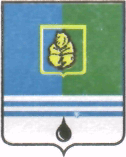 ПОСТАНОВЛЕНИЕАДМИНИСТРАЦИИ ГОРОДА КОГАЛЫМАХанты-Мансийского автономного округа - ЮгрыОб утверждении проекта планировки территории, содержащего проект межевания территории, для размещения магистральных сетей ливневойканализации с территории 11 микрорайона в городе КогалымеВ соответствии со статьями 45, 46 Градостроительного кодекса Российской Федерации, Уставом города Когалыма, руководствуясь Порядком организации и проведения публичных слушаний в городе Когалыме, утвержденным решением Думы города Когалыма от 22.09.2006 №44-ГД, учитывая заключение о результатах публичных слушаний от 18.11.2016:1. Утвердить проект планировки территории, содержащий проект межевания территории, для размещения линейного объекта «Магистральные сети ливневой канализации с территории 11 микрорайона в городе Когалыме» согласно приложениям №1, №2 к настоящему постановлению.2. Опубликовать настоящее постановление и приложения к нему в газете «Когалымский вестник» и разместить на официальном сайте Администрации города Когалыма в информационно-телекоммуникационной сети «Интернет» (www.admkogalym.ru).3. Контроль за выполнением настоящего постановления возложить на первого заместителя главы города Когалыма Р.Я.Ярема. 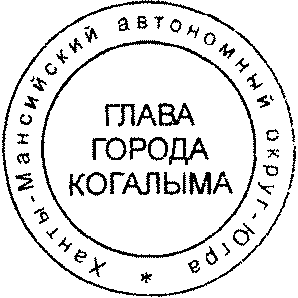 Глава города Когалыма						Н.Н.ПальчиковПриложение №1к постановлению Администрациигорода Когалыма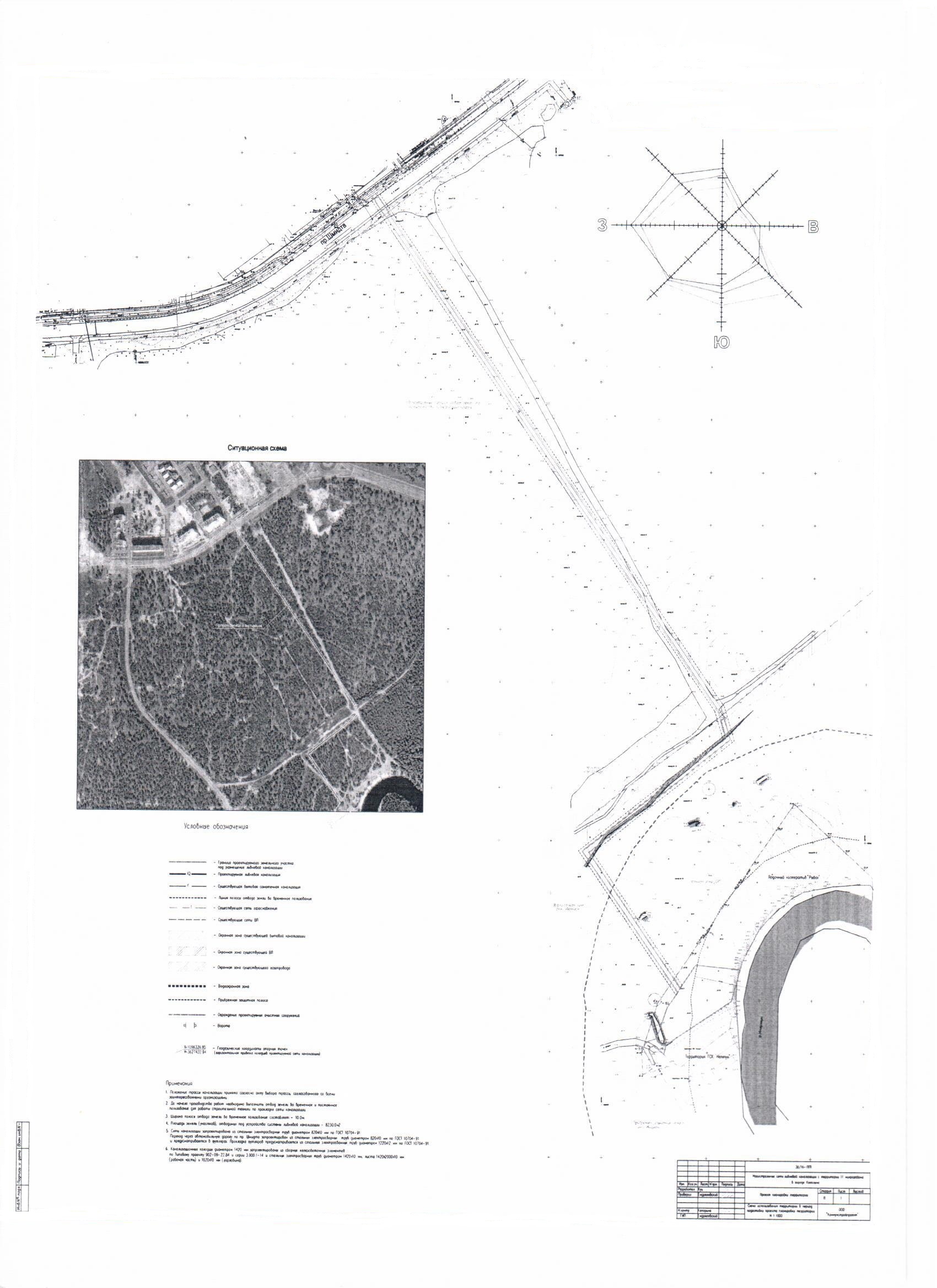 от 12.12.2016 №3069Приложение № 2к постановлению Администрации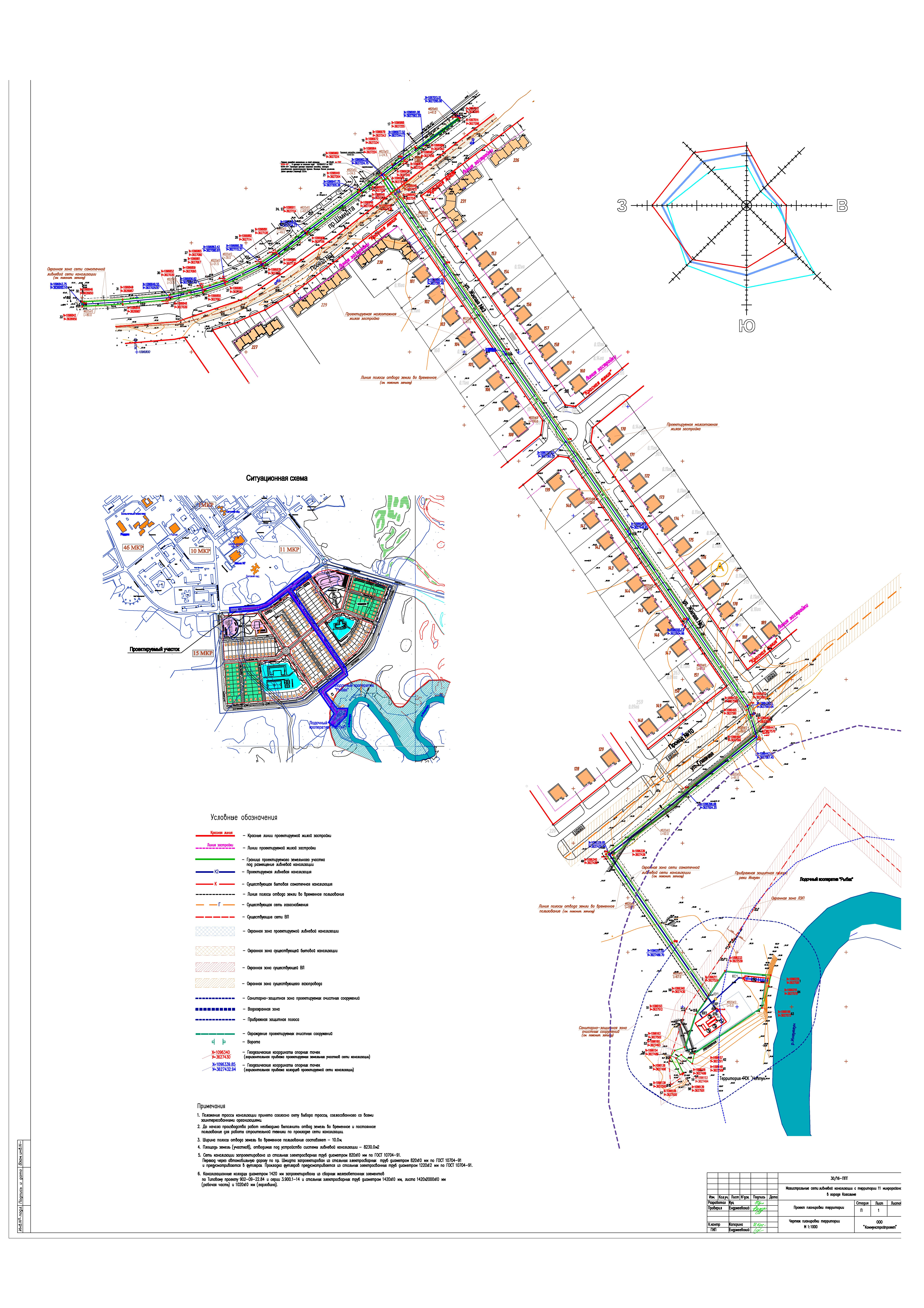 города Когалымаот 12.12.2016 №3069От«12»декабря2016г.         №3069